Third Party Application ChecklistThe completion of the following checklist will assist Trainwest in determining the suitability of entering into a third party arrangement with the enquiring organisation.All fields are compulsory.  Please ensure completed checklist and additional documentation is returned to partnerships@trainwest.com.au 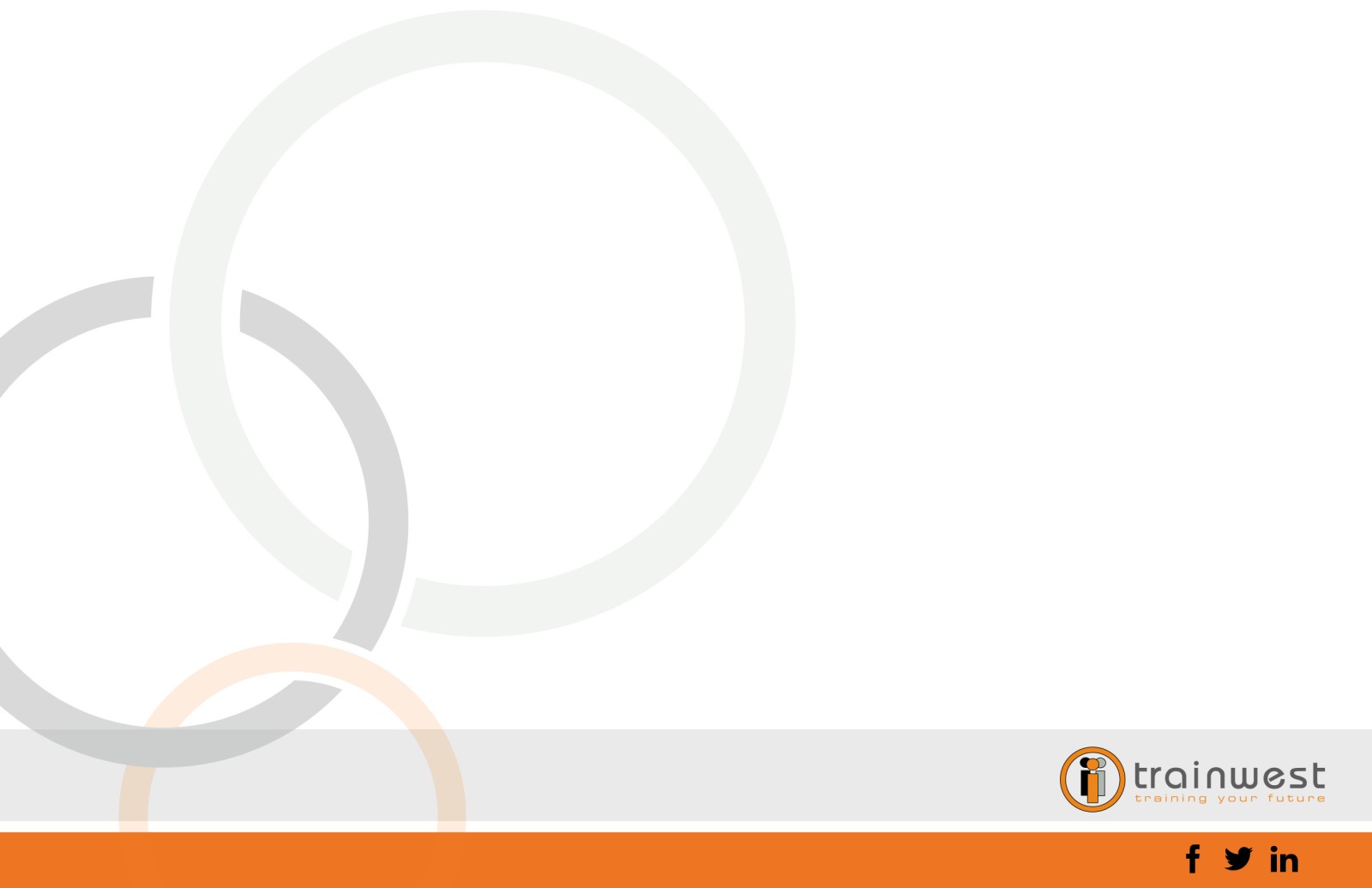 It is a requirement of any third party arrangement with a Registered Training Organisation to provide evidence of Public Liability insurance. Please be advised that should this application progress, you will be required to provide copies of this insurance to Trainwest. Additional Comments:Training Partner Company DetailsTraining Partner Company DetailsCompany Name:	ABN:ACN:Postal Address:	Physical Address:	Website:	Contact Name: 	Position:	 Email:	Phone:		Intended Qualification /Unit of Competency to be deliveredProposed Delivery LocationsTarget group & estimated volumeCourse feesResources to be usedEg; HLTAID003 Apply first aidClient premises/hired training venuesEmployees, public  $300 per learnerAnnie Dolls, bandages, projector, laptop, etcDescribe the learning and assessment resources you will be using?Describe the learning and assessment resources you will be using?Proposed delivery personnel Proposed delivery personnel Proposed delivery personnel Proposed delivery personnel Proposed delivery personnel Proposed delivery personnel Proposed delivery personnel Complete this matrix for all nominated trainers/assessors, including those engaged by other organisations that will deliver training or assessment on the RTO's behalf, who are proposed to conduct training and/or assessment of each new (ie. Non-transition) qualification, accredited course, skill set or explicit unit of competency sought in the application.  An example is provided.Complete this matrix for all nominated trainers/assessors, including those engaged by other organisations that will deliver training or assessment on the RTO's behalf, who are proposed to conduct training and/or assessment of each new (ie. Non-transition) qualification, accredited course, skill set or explicit unit of competency sought in the application.  An example is provided.Complete this matrix for all nominated trainers/assessors, including those engaged by other organisations that will deliver training or assessment on the RTO's behalf, who are proposed to conduct training and/or assessment of each new (ie. Non-transition) qualification, accredited course, skill set or explicit unit of competency sought in the application.  An example is provided.Complete this matrix for all nominated trainers/assessors, including those engaged by other organisations that will deliver training or assessment on the RTO's behalf, who are proposed to conduct training and/or assessment of each new (ie. Non-transition) qualification, accredited course, skill set or explicit unit of competency sought in the application.  An example is provided.Complete this matrix for all nominated trainers/assessors, including those engaged by other organisations that will deliver training or assessment on the RTO's behalf, who are proposed to conduct training and/or assessment of each new (ie. Non-transition) qualification, accredited course, skill set or explicit unit of competency sought in the application.  An example is provided.Complete this matrix for all nominated trainers/assessors, including those engaged by other organisations that will deliver training or assessment on the RTO's behalf, who are proposed to conduct training and/or assessment of each new (ie. Non-transition) qualification, accredited course, skill set or explicit unit of competency sought in the application.  An example is provided.Complete this matrix for all nominated trainers/assessors, including those engaged by other organisations that will deliver training or assessment on the RTO's behalf, who are proposed to conduct training and/or assessment of each new (ie. Non-transition) qualification, accredited course, skill set or explicit unit of competency sought in the application.  An example is provided.National Code of Qualification, Course or Unit of CompetencyTrainer/ Assessor NameTrainer (T), Assessor (A) or Both (TA)Staff member of the RTO (R) or another Organisation (O)Training & Assessment QualificationsVocational Qualifications & LicencesVocational Experience 
(including ongoing exposure and development to maintain currency of industry skills)Eg; RII30909Joe bloggsTARTAA40104 – ABC training 2008Bcc30107 – xyz training 2004
cpccohs1001a - xyz training 2009Bridge and road maintenance worker with brisbane city council 1998 - presentHow will you be collecting student fees?Have you ever been bankrupt or gone into receivership?							YES	or	NOHave you ever worked in, owned or been in partnership with an RTO previously? 			YES	or	NOWhat is your marketing strategy? How do you intend to advertise your training?